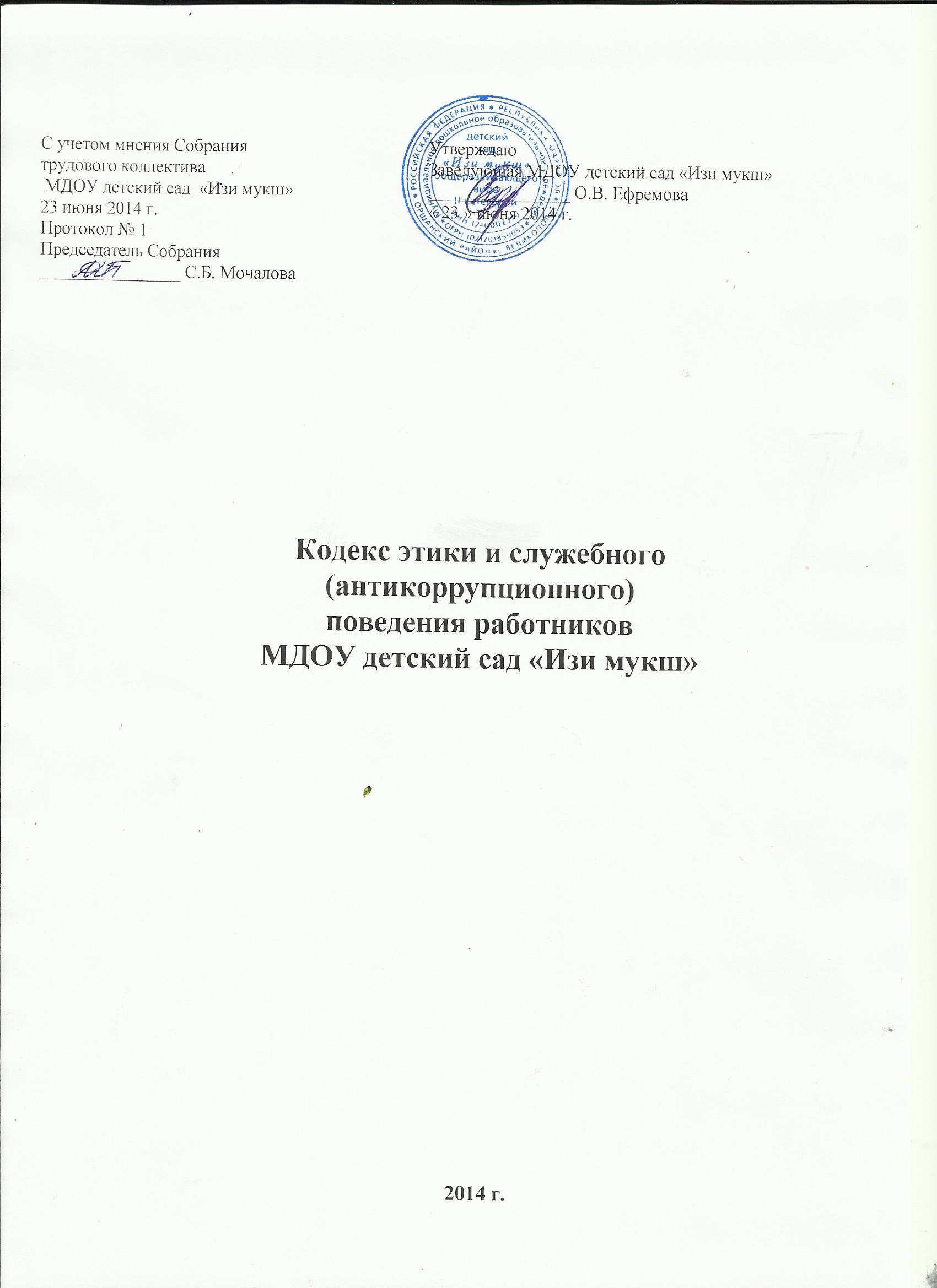 Статья 1. Предмет и сфера действия Кодекса.Данный кодекс - документ, разработан с целью создания профессиональной культуры в детском саду, улучшения имиджа, оптимизации взаимодействия с внешней средой и внутри детского сада, совершенствование управленческой структуры, т.е. обеспечения устойчивого развития в условиях современных перемен.Кодекс представляет собой свод общих принципов профессиональной служебной этики и основных правил служебного поведения, которым надлежит руководствоваться сотрудникам образовательного учреждения.Кодекс - это свод основных морально - этических норм и правил социального поведения, следуя которым мы укрепляем высокую репутацию детского сада, поддерживая его авторитет и традиции.Кодекс определяет основные принципы совместной жизнедеятельности воспитанников, воспитателей и сотрудников детского сада, которые должны включать уважительное, вежливое и заботливое отношение друг к другу и к окружающим, аспекты сотрудничества и ответственности за функционирование детского сада.Детский сад обязан создать необходимы условия для полной реализации положений Кодекса.Гражданин, поступающий на работу в государственное бюджетное дошкольное учреждение (в дальнейшем сотрудник), знакомится с положением Кодекса и соблюдает их в процессе своей деятельности.Изменения и дополнения в Кодекс могут вносить по инициативе как отдельных педагогов, так и иных служб (Совета педагогов и администрации) образовательного учреждения; изменения и дополнения утверждаются руководителем.Кодекс является документом, открытым для ознакомления всех участников учебно-воспитательного процесса (детей, родителей, сотрудников). Содержание Кодекса доводятся до сведения педагогов на педсовете, совещании при заведующем, родителей на родительских собраниях. Вновь прибывшие обязательно знакомятся с данным документом, который находится в доступном месте.Нормами Кодекса руководствуются все работники МДОУ детский сад «Изи мукш»  без исключения.Данный Кодекс определяет основные нормы профессиональной этики, которые:-регулируют отношения между всеми участниками педагогического процесса, а также работниками детского сада и общественностью;-защищают их человеческую ценность и достоинство;-поддерживают качество профессиональной деятельности работников детского   сада и честь их профессии;-создают культуру образовательного учреждения, основанную на доверии,
ответственности и справедливости;- оказывают противодействие коррупции: по предупреждению коррупции, в том числе по выявлению и последующему устранению причин коррупции (профилактика коррупции)Статья 2. Цель Кодекса.Цель Кодекса - установление этических норм и правил служебного поведения сотрудника для достойного выполнения им своей профессиональной деятельности, а также содействие укреплению авторитета сотрудника образовательного учреждения. Кодекс призван повысить эффективность выполнения сотрудниками образовательного учреждения своих должностных обязанностей.Кодекс:а) служит основной для формирования должностной морали в сфере образования,  уважительного отношения к педагогической и воспитательной работе в  общественном сознанииб) выступает как институт общественного сознания и нравственности сотрудников образовательного учреждения, их самоконтроля. Кодекс способствует тому, чтобы работник детского сада сам управлял своим поведением, способствует дисциплине и взаимному уважению, а также установлению в детском саду благоприятной и  безопасной обстановки.3. Знание и соблюдение сотрудниками положение Кодекса является одним из  критериев оценки качества его профессиональной деятельности и служебного
поведения, высокого сознания общественного долга, нетерпимости к нарушениям
общественных интересов, забота каждого о сохранении и умножении
общественного достояния.Статья 3. Основные принципы служебного поведения сотрудников образовательного учрежденияИсточники и принципы педагогической этики, нормы педагогической этики устанавливаются на основании норм культуры, традиции, конституционных положений и законодательных актов Российской Федерации, а также на основании Положений прав человека и прав ребенка.Основу норм Кодекса составляют следующие основные принципы: человечность, справедливость, профессионализм, ответственность, терпимость, демократичность, партнерство и солидарность.Основные принципы служебного поведения сотрудников представляют основы поведения, которыми им надлежит руководствоваться при исполнении должностных и функциональных обязанностей.Сотрудники, сознавая ответственность перед государством, обществом и гражданами, призваны:а) исполнять должностные обязанности добросовестно и на высоком
профессиональном уровне в целях обеспечения эффективной работы
образовательного учреждения;б) исходить из того, что признание, соблюдение прав и свобод человека и
гражданина определяют основной смысл и содержания деятельности
сотрудников образовательного учреждения;в) осуществлять свою деятельность в пределах полномочии, представленных сотруднику образовательного учреждения;г) исключать действия, связанные с влиянием каких - либо личных, имущественных (финансовых) и иных интересов, препятствующих добросовестному исполнению должностных обязанностей;д) уведомлять заведующего детского сада, органы прокуратуры или другие
государственные органы обо всех случаях обращения к сотруднику
образовательного учреждения каких - либо лиц в целях склонения к
совершению коррупционных правонарушений;е) соблюдать нейтральность, исключающую возможность влияния на их
профессиональную деятельность решений политических партий, иных
общественных объединений;ж) соблюдать нормы служебной, профессиональной этики и правила делового
поведения;з) проявлять корректность и внимательность в обращении со всеми участника образовательного процесса, гражданами и должностными лицами;и) проявлять терпимость и уважение к обычаям и традициям народов России, учитывать культурные и иные особенности различных этнических, социальных групп и конфессий, способствовать межнациональному и межконфессиональному согласию;к) воздерживаться от поведения, которое могло бы вызвать сомнение в объективном исполнении сотрудником должностных обязанностей, а также избегать конфликтных ситуаций, способных нанести ущерб их репутации или авторитету образовательного учреждения;л) принимать предусмотренные законодательством Российской Федерации меры по недопущению возникновения конфликтов интересов и урегулированию возникших конфликтов интересов;м) соблюдать установленные в образовательном учреждении правила публичных выступлений и предоставления служебной информации;н) уважительно относиться к деятельности представителей средств массовой информации по информированию общества о работе образовательного учреждения, а также оказывать содействия в получении достоверной информации в установленном порядке.Статья 4. Соблюдение законностиСотрудник государственного образовательного учреждения обязан соблюдать Конституцию Российской Федерации, федеральные конституционные законы, федеральные законы, иные нормативные правовые акты Российской Федерации, локальные акты образовательного учреждения.Сотрудник в своей деятельности не должен допускать нарушения законов и иных нормативных правовых актов исходя из политической, экономической целесообразности либо по иным мотивам.Сотрудник обязан противодействовать проявлениям коррупции и предпринимать меры по ее профилактике в порядке, установленном законодательством Российской Федерации о противодействии коррупции.Ключевым элементом для обеспечения исполнения этических норм является возможность выявления и реагирования на факты этических нарушений.Статья 5. Требования к антикоррупционному поведению сотрудников образовательного учрежденияСотрудник при исполнении им должностных обязанностей не должен допускать личной заинтересованности, которая может привести к конфликту интересов.Сотруднику запрещается получать в связи с исполнением должностных обязанностей вознаграждения от физических и юридических лиц (денежное вознаграждение, ссуды, услуги, оплату развлечений, отдыха, транспортных расходов и иные вознаграждения).Сотрудники должны уважительно и доброжелательно общаться с родителями воспитанников; не имеют права побуждать родительские комитеты (и отдельных родителей или лиц их заменяющих) организовывать для сотрудников детского сада угощения, поздравления и дарение подарков.Отношения сотрудников и родителей не должны оказывать влияния иа оценку личности и достижений детей.На отношения сотрудников с воспитанниками и на их оценку не должна влиять поддержка, оказываемая их родителями или опекунами (или лицами их заменяющими) детскому саду.Статья 6. Обращение со служебной информациейСотрудник образовательного учреждения может обрабатывать и передавать служебную информацию при соблюдении действующих в государственном органе норм и требований, принятых в соответствии с законодательством Российской Федерации.Сотрудник обязан принимать соответствующие меры для обеспечения безопасности и конфиденциальности информации, за несанкционированное разглашение которой он несет ответственность или (и) которая стала известна ему в связи с исполнением должностных обязанностей.Сотрудник имеет право пользоваться различными источниками информациюПри отборе и передаче информации сотрудник соблюдает принципы объективности, пригодности и пристойности. Тенденциозное извращение информации или изменение ее авторства недопустимо.Педагог может по своему усмотрению выбрать вид воспитательной деятельности и создать новые методы воспитания, если они с профессиональной точки зрения пригодны, ответственны и пристойны.Сотрудник имеет право открыто (в письменной или устной форме) высказывать свое мнение о региональной или государственной политике в сфере просвещения, а также о действиях участников образовательного процесса, однако его утверждения не могут быть тенденциозно неточными, злонамеренными и оскорбительными.Педагог не имеет права обнародовать конфиденциальную служебную информацию.Статья 7. Этика поведения сотрудников, наделенных организационно-распорядительными полномочиями по отношению к другим сотрудникам образовательного учреждения1. Сотрудник, наделенный организационно-распорядительными полномочиями по     отношению   к   другим   сотрудникам,    должен   быть   для   них образцом профессионализма, безупречной репутации, способствовать формированию в коллективе благоприятного для эффективной работы  морально-психологического климата.2.Сотрудники,	наделенные	организационно-распорядительными
полномочиями по отношению к другим сотрудникам, призваны:а) принимать меры по предотвращению и урегулированию конфликтов интересов;б)  принимать меры по предупреждению коррупции;в) не допускать случаев принуждения сотрудников к участию в деятельности  политических партий, иных общественных объединенийСотрудник, наделенный организационно-распорядительными полномочиями по отношению к другим сотрудникам, должен принимать меры к тому, чтобы подчиненные ему не допускали коррупционно опасного поведения, своим личным поведением подавать пример честности, беспристрастности и справедливости.Сотрудник, наделенный организационно-распорядительными полномочиями  по отношению к другим сотрудникам, несет ответственность в соответствии с законодательством Российской Федерации за действия или бездействия подчиненных сотрудников, нарушающих принципы этики и правила служебного поведения, если он не принял мер, чтобы не допустить таких действий или бездействий.Если педагог является членом совета, комиссии или иной рабочей группы, обязанной принимать решения, в которых он лично заинтересован, и в связи с этим не может сохранять беспристрастность, он сообщает об этом лицам, участвующим в обсуждении, и берет самоотвод от голосования или иного способа принятия решения.Педагог не может представлять свое учреждение в судебном споре с другим учреждением, предприятием или физическими лицами в том случае, если с партнерами по данному делу его связывают какие-либо частные интересы или счеты, и он может быть заинтересован в том или ином исходе дела. О своей заинтересованности он должен сообщить лицам, рассматривающим данное дело.Статья 8. Служебное общение.1. В общении сотрудникам образовательного учреждения необходимо руководствоваться конституционными положениями, что человек, его права и свободы являются высшей ценностью, и каждый гражданин имеет право нанеприкосновенность частной жизни, личную и семейную тайну защиту чести, достоинства, своего доброго имени.2. В общении с участниками образовательного процесса, гражданами и
коллегами со стороны сотрудника образовательного учреждения недопустимы:любого вида высказывания и действия дискриминационного характера по признакам пола, возраста, расы, национальности, языка, гражданства, социального, имущественного или семейного положения, политических или религиозных предпочтений;пренебрежительный тон, грубость, заносчивость, некорректность замечаний, предъявление неправомерных, незаслуженных обвинений;угрозы, оскорбительные выражения или реплики, действия, препятствующие нормальному общению или провоцирующие противоправное поведение.Сотрудники образовательного учреждения должны способствовать установлению в коллективе деловых взаимоотношений и конструктивного сотрудничества друг с другом, должны быть вежливыми, доброжелательными, корректными, внимательными и проявлять толерантность в общении с детьми, родителями (законными представителями), общественностью и коллегами.Воспитатель (педагог) сам выбирает подходящий стиль общения с воспитанниками, основанный на взаимном уважении.В первую очередь, воспитатель (педагог) должен быть требователен к себе. Требовательность воспитателя (педагога) по отношению к воспитаннику позитивна, является стержнем профессиональной этики воспитателя (педагога). Воспитатель (педагог) никогда не должен терять чувства меры и самообладания.Воспитатель (педагог) выбирает такие методы работы, которые поощряют в его воспитанниках развитие положительных черт и взаимоотношений: самостоятельность,	инициативность,	ответственность,	самоконтроль, самовоспитание, желание дружески сотрудничать и помогать другим.При оценке поведения и достижений своих воспитанников воспитатель (педагог) стремится укреплять их самоуважение и веру в свои силы, показывать им возможности совершенствования, повышать мотивацию воспитания и обучения.Воспитатель (педагог) является беспристрастным, одинаково доброжелательным и благосклонным ко всем своим воспитанникам. Приняв необоснованно принижающие воспитанника оценочные решения, воспитатель (педагог) должен постараться немедленно исправить свою ошибку.Воспитатель (педагог) постоянно заботится и работает над своей культурой речи, литературностью, культурой общения.Воспитатель (педагог) не злоупотребляет своим служебным положением. Он не может использовать родителей воспитанников (или лиц их заменяющих), требовать от них каких-либо услуг или одолжений, а также вознаграждений за свою работу, в том числе и дополнительную.Воспитатель (педагог) терпимо относится к религиозным убеждения и политическим взглядам своих воспитанников. Он не имеет право навязывать воспитанникам и их родителям (лицам их заменяющим) свои взгляды, иначе как-путем дискуссий.Общение между педагогами.12.1.  Взаимоотношения    между    педагогами    основываются    на    принципах  коллегиальности,  партнерства     и     уважения.Педагог защищает не только свой авторитет, но и авторитет своих коллег. Он не принижает своих коллег в присутствии воспитанников или других лиц. Педагог как образец культурного человека всегда обязан приветствовать (здороваться) со своим коллегой, проявление иного поведения может рассматриваться как неуважение (пренебрежения) к коллеге. Пренебрежительное отношение недопустимо. Педагоги избегают необоснованных и скандальных конфликтов во взаимоотношениях. В случае возникновения разногласий они стремятся к их конструктивному решению. Если же педагоги не могут прийти к общему решению (согласию) в возникшей ситуации, то одна из сторон имеет право направить в Комиссию по этике просьбу помочь разобрать данную ситуацию, и Комиссия сама уже принимает решение о необходимости информирования о ситуации руководителя или же нет. Вполне допустимо и даже приветствуется положительные отзывы, комментарии и местами даже реклама педагогов о детском саде за его пределами, а именно выступая на научно-практических конференциях, научных заседаниях, мастер-классах, который педагог вправе проводить, участвовать за пределами детского сада. Критику следует обнародовать только в тех случаях, если на нее совершенно не реагируют, если она провоцирует преследования со стороны администрации или в случаях выявления преступной деятельности. Критика, направленная на работу, решения, взгляды и поступки коллег или администрации, не должна унижать подвергаемое критике лицо. Она обязана быть обоснованной, конструктивной, тактичной, необидной, доброжелательной. Важнейшие проблемы и решения в педагогической жизни обсуждаются и принимаются в открытых педагогических дискуссиях.13.  Взаимоотношения с администрацией.13.1 МДОУ детский сад  «Изи мукш» базируется на принципах свободы слова и убеждений, терпимости, демократичности и справедливости. Администрация детского сада делает все возможное для полного раскрытия способностей и умений педагога как основного субъекта образовательной деятельности.В детском саду соблюдается культура общения, выражающаяся во взаимном уважении, доброжелательности и умении находить общий язык. Ответственность за поддержание такой атмосферы несет заведующий МДОУ детский сад «Изи мукш», старший воспитатель.Администрация детского сада терпимо относится к разнообразию политических, религиозных, философских взглядов, вкусов и мнений, создает условия для обмена взглядами, возможности договориться и найти общий язык. Различные статусы педагогов, квалификационные категории и обязанности не должны препятствовать равноправному выражению всеми педагогами своего мнения и защите своих убеждений. Администрация не может дискриминировать, игнорировать или преследовать педагогов за их убеждения или на основании личных симпатий или антипатий. Отношения администрации с каждым из педагогов основываются на принципе равноправия. Администрация не может требовать или собирать информацию о личной жизни педагога, не связанную с выполнением им своих трудовых обязанностей. Педагоги имеют право получать от администрации информацию, имеющую значение для работы детского сада. Администрация не имеет права скрывать или тенденциозно извращать информацию, могущую повлиять на карьеру педагога и на качество его труда. Важные для педагогического сообщества решения принимаются в учреждении на основе принципов открытости и общего участия. Интриги, непреодолимые конфликты, вредительство коллегам и раскол в педагогическом сообществе мешают образовательному учреждению выполнять свои непосредственные функции. Если затянувшиеся конфликты не могу быть пресечены, то созывается «экстренный педсовет», на котором разбирается данная ситуация. Воспитатели, педагоги и сотрудники детского сада уважительно относятся к администрации, соблюдают субординацию и при возникновении конфликта с администрацией пытаются его разрешить с соблюдением этических норм.Статья 9. Личность педагога1.Профессиональная этика педагога требует призвания, преданности своей работе и чувства ответственности при исполнении своих обязанностейВоспитатель (педагог) требователен по отношению к себе и стремится к самосовершенствованию. Для него характерно самонаблюдение, самоопределение и самовоспитаниеДля воспитателя (педагога) необходимо постоянное обновление. Он занимается своим образованием, повышением квалификации и поиском наилучших методов работы.Авторитет, честь, репутация.Своим поведение воспитатель (педагог) поддерживает и защищает исторически сложившуюся профессиональную честь педагога.В общении со своими воспитанниками и во всех остальных случаях воспитатель (педагог), уважителен, вежлив и корректен. Он знает и соблюдает нормы этики.Авторитет воспитателя (педагога) основывается на компетенции, справедливости, такте, умении заботится о своих воспитанниках.Воспитатель (педагог) воспитывает на своем положительном примере. Он избегает морализаторства, не спешит осуждать и не требует от других того, что сам соблюдать не в силах.Воспитатель (педагог) имеет право на неприкосновенность личной жизни, однако выбранный им образ жизни, не должен наносить ущерб престижу профессии, извращать его отношения с  воспитанникам и коллегами или мешать исполнению профессиональных обязанностей.Воспитатель (педагог) дорожит своей репутацией.Воспитатель (педагог) не разглашает высказанное детьми мнение о своих родителях (опекунах) или мнение родителей о детях. Передавать такое мнение другой стороне можно лишь с согласия лица доверившего педагогу упомянутое мнение.Внешний вид сотрудника образовательного учреждения при исполнении им должностных обязанностей должен способствовать уважительному отношению граждан к образовательным учреждениям. Соответствовать общепринятому деловому стилю, который отличают официальность, сдержанность, традиционность, аккуратность.Статья 10. Основные нормыЗа нарушение положений Кодекса сотрудник несет моральную ответственность, а также иную ответственность в соответствии с законодательством Российской Федерации. Соблюдение сотрудником норм кодекса учитывается при проведении аттестации, формировании кадрового резерва для выдвижения на вышестоящие должности, а также при наложении дисциплинарных взысканий.Воспитатель (педагог) несет ответственность за качество и результаты доверенной ему педагогической работы - образование подрастающего поколения.Воспитатель (педагог) несет ответственность за физическое, интеллектуальное, эмоциональное и духовное развитие детей, оставленных под его присмотром.Воспитатель (педагог) несет ответственность за порученные ему администрацией функции и доверенные ресурсы.Детский сад имеет право принимать бескорыстную помощь со стороны физических, юридических лиц. Воспитатель (педагог) является честным человеком и строго соблюдает законодательство Российской Федерации. С профессиональной этикой воспитателя (педагога) не сочетаются ни получение взятки, ни ее дача.Воспитатель (педагог) предан своему делу, любовь к делу, активно и сознательно участвует в повышении квалификации, создании условий для реализации пpoграммных задач, ясно понимает цели и стремиться к получению результатов.Каждый сотрудник должен принимать вес необходимые меры для соблюдения положений настоящего Кодекса.